						Проект МНПА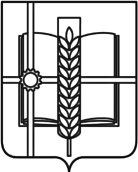 РОССИЙСКАЯ ФЕДЕРАЦИЯРОСТОВСКАЯ ОБЛАСТЬЗЕРНОГРАДСКИЙ РАЙОНМУНИЦИПАЛЬНОЕ ОБРАЗОВАНИЕ«Зерноградское городское поселение»АДМИНИСТРАЦИЯ ЗЕРНОГРАДСКОГО ГОРОДСКОГО ПОСЕЛЕНИЯПОСТАНОВЛЕНИЕот         ______2016 №_____ г. ЗерноградО порядке предоставления справок (сведений) с места жительства в муниципальном образовании «Зерноградское городское поселение»Руководствуясь Федеральным законом от 27 июля 2010 года N 210-ФЗ "Об организации предоставления государственных и муниципальных услуг", во исполнение протокола заседания комиссии по повышению качества и доступности предоставления государственных и муниципальных услуг  и организации межведомственного  взаимодействия в Ростовской  области от 25.02.2016 №1, Администрация Зерноградского городского поселения постановляет: 1. Утвердить порядок предоставления справок (сведений) с места жительства, в том числе о составе семьи  в муниципальном образовании «Зерноградское городское поселение»  согласно приложению.2. Определить ответственным должностным лицом Администрации Зерноградского городского поселения  за предоставление справок (сведений) с  места жительства, в том числе о составе семьи – старшего инспектора по выдаче справок населению Администрации Зерноградского городского поселения  Алипову Людмилу Ивановну.3. Опубликовать данное постановление в печатном средстве массовой  информации  Зерноградского городского поселения «Зерноград официальный» и разместить на официальном  сайте Администрации Зерноградского городского поселения в информационно-телекоммуникационной  сети Интернет.4. Контроль за выполнением настоящего постановления возложить на заместителя главы Администрации Зерноградского городского поселения Синельникова П.Е.Глава Зерноградскогогородского поселения 						А.И.ПлатоновПриложение к постановлениюАдминистрации Зерноградского городского поселения от _______2016 г. №____Порядок предоставления справок (сведений) с места жительства, в том числе о составе семьи в муниципальном образовании «Зерноградское городское поселение»Справки предоставляются на основании заявления  бесплатно в день обращения собственнику домовладения, квартиры, помещения или гражданину, зарегистрированному по данному адресу, на основании домовой (поквартирной) книги, паспорта и документов, подтверждающих родственные отношения с членами его семьи (п. 1 ст. 31 Жилищного кодекса Российской Федерации). При отсутствии документов, подтверждающих родственные связи, данная информация указывается со слов заявителя. Должностное лицо Администрации Зерноградского городского поселения, ответственное за работу в данном направлении,  осуществляет учет данных заявлений и выдачу  справок в журнале регистрации и учета.При отсутствии родственных связей вселенного собственником в жилое помещение лица, данное лицо указывается как – «Иное лицо».В случаях, предусмотренных действующим законодательством, либо согласно запросу заявителя, в справках не требуется указывать родственные отношения. В этом случае в графе «Родственные связи» и «Наименование и реквизиты документа, подтверждающего родственные связи» ставится знак «–».В графе «Отметка о регистрации (число, месяц, год)» проставляются данные обо всех гражданах, зарегистрированных по данному адресу на день подачи заявления и указывается вид регистрации: «по месту жительства» либо «по месту пребывания». В случае, если заявитель указывает на необходимость отразить в справке периоды проживания указанных им граждан, то выдается отдельная справка о периодах проживания указанных заявителем гражданах. В этом случае в графе «Отметка о регистрации (число, месяц, год)» проставляются даты регистрации «С _____________ по _______________», строка «Справка дана по состоянию на ___________________» заменяется строкой «Справка дана на отдельных граждан по состоянию на ___________________».В случае, если гражданин, зарегистрированный в домовой (поквартирной) книге, умер, а отметки о снятии с регистрационного учета нет, в графе «Отметка о регистрации (число, месяц, год)» указываются реквизиты свидетельства о его смерти при предъявлении заявителем оригинала свидетельства о смерти.Ведущий специалист						Е.Н.ЕфремоваОбразец справки (сведений) с места жительства, в том числе о составе семьио том, что по указанному адресу зарегистрированы он (она) и следующие лица:В справку внесены сведения, содержащиеся в домовой (поквартирной) книге и документах, подтверждающих родственные отношения, представленные заявителем, в соответствии с п. 1 ст. 31 Жилищного кодекса Российской Федерации (при отсутствии документов, подтверждающих родство, со слов заявителя). При отсутствии родственных связей вселенного собственником в жилое помещение лица, данное лицо указывается как – «Иное лицо».* Если заявитель указывает на необходимость отразить в справке отдельных граждан, то периоды регистрации в графе «Отметка о регистрации (число, месяц, год)» отражаются с указанием даты регистрации «С _____________ по _______________».** Справка дана по состоянию на ___________________ для представления в ______________________________________________________________** В случае предоставления справки на отдельных граждан строка «Справка дана по состоянию на ___________________» заменяется строкой «Справка дана на отдельных граждан по состоянию на ___________________».Справка выдана «___» ____________ 20___ г.М.П.Образец заявления для предоставления справки (сведений) с места жительства, в том числе о составе семьиЗАЯВЛЕНИЕПрошу Вас выдать справку __________________ с указанием/ без указания                                                                                                                      (наименование)                                      (нужное подчеркнуть)родственных связей всех зарегистрированных (либо следующих(его) лиц(а) с указанием периода регистрации) в домовладении (многоквартирном доме) по адресу:____________________________________________________________:для предоставления в _________________________________________________в соответствии с п. 1. ст. 31 Жилищного кодекса Российской Федерации к членам семьи собственника жилого помещения относятся проживающие совместно с данным собственником в принадлежащем ему жилом помещении его супруг, а также дети и родители данного собственника. Другие родственники, нетрудоспособные иждивенцы и в исключительных случаях иные граждане могут быть признаны членами семьи собственника, если они вселены собственником в качестве членов своей семьи._____________________________________________________________________________________________________________________________________________(наименование структурного подразделения, органа, организации, лица, выдающих документ)_______________________________________________(адрес, тел\факс)Справка _____________________________________(наименование)Дана гр._______________________________________________________________________________________зарегистрирован (а) по адресу: _________________________________________________________________________________________________________________________________________________________№п/пФамилия, имя, отчествоДата рожденияРодственные связиНаименование и реквизиты документа, подтверждающего родственные связиОтметка о регистрации(число, месяц, год) Указывается: «по месту жительства» либо «по месту пребывания»*Достоверность внесенных сведений подтверждаю ______________(подпись заявителя)_____________________(расшифровка подписи)__________________________________________(должность)______________(подпись)_____________________(расшифровка подписи)______________________________________________(ФИО и должность руководителя структурного подразделения, органа, организации, лица, выдающих документ)от._____________________________________________(ФИО)_______________________________________________(адрес регистрации) ___________________________________________________________________________________________________(номер телефона)_____________________________________________________№п/пФамилия, имя, отчество(при наличии)Дата рожденияРодственные связиНаименование и реквизиты документа, подтверждающего родственные связи1.2.…..____________________(дата)_________________(подпись)_________________________(расшифровка подписи)